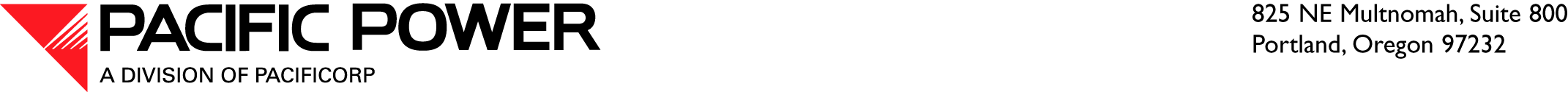 February 23, 2011VIA ELECTRONIC FILINGAND OVERNIGHT DELIVERY Utilities & Transportation Commission1300 S. Evergreen Park Drive SWP.O. Box 47250Attention:  David W. DannerExecutive Director and SecretaryRE:  Service Standards Report Submitted Pursuant to Docket No. UE-051090Please find enclosed Pacific Power’s semi annual report for the period January 1, 2010 through December 31, 2010 detailing Pacific Power’s performance in meeting the service standards approved in the above docket.If you have any questions or require further information, please call me at (503) 331-4306.Sincerely,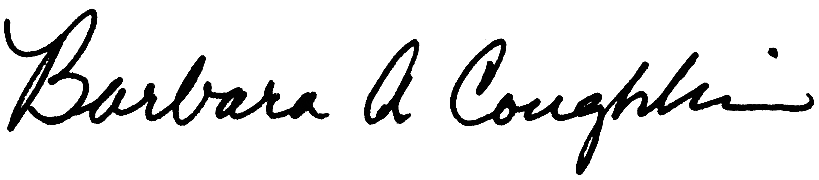 Barbara Coughlin, DirectorCustomer and Regulatory Liaisonc:	David Nightingale - Washington Utilities and Transportation Commission	Deborah Reynolds -  Utilities and Transportation CommissionEnclosures